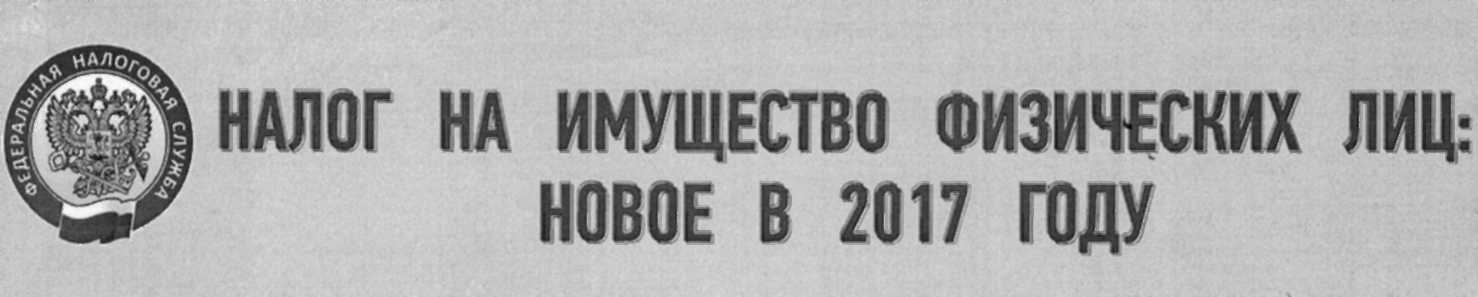 ЧТО ЯВЛЯЕТСЯ ОБЪЕКТОМ НАЛОГООБЛОЖЕНИЯ?Жилые дома и помещения, гаражи, объекты незавершенного строительства, иные здания, строения, сооружения, в отношении которых определена кадастровая стоимость (КС).КТО ПЛАТИТ НАЛОГ?Налог начисляется физическим лицам - собственникам объектов налогообложения.КАК РАССЧИТАТЬ НАЛОГ?Расчет налога проводится по формуле: Н = (HI — Н2) х 0,2 + Н2, где: Н - сумма налога, подлежащая уплате; Н1 - сумма налога, исчисленная как соответствующая налоговой ставке процентная доля КС объекта; Н2 - сумма налога, исчисленная исходя из ранее установленной инвентаризационной стоимости объекта (при её наличии). Формула не применяется в отношении объектов, включенных в перечень в соответствии со статьёй 378.2 Налогового кодекса РФ. Для расчёта налога на сайте ФНС России действует «Налоговый нальнулятор» (https://www.nalog. ru/rn77/service/nalog_calc/).КАК УЗНАТЬ НАЛОГОВУЮ СТАВКУ?Налоговые ставки определяются представительными органами поселений и городских округов. Информация о ставках представлена в интернет-сервисе ФНС России «Справочная информация о ставках и льготах по имущественным налогам» (https://www.nalog.ru/rn77/service/tax/).КАК УЗНАТЬ НАЛОГОВУЮ БАЗУ?Налоговая база определяется как КС объекта налогообложения. При этом налоговая база уменьшается: в отношении квартиры - на величину КС 20 м2; в отношении комнаты - на величину КС 10 м2; в отношении жилого дома - на величину КС 50 м2. Сведения о НС можно получить бесплатно в МФЦ «Мои документы» либо на сайте Росреестра (http://maps.rosreestr.ru/PortalOnline/).КАК ПЕРЕСМОТРЕТЬ КАДАСТРОВУЮ СТОИМОСТЬ (ПО ЖЕЛАНИЮНАЛОГОПЛАТЕЛЬЩИКА)?КС может быть пересмотрена в суде или комиссии по рассмотрению споров о результатах определения КС при Управлении Росреестра по субъекту РФ. Основанием для пересмотра КС является: недостоверность сведений об объекте недвижимости, использованных при определении его КС,- установление в отношении объекта недвижимости его рыночной стоимости. Подробную информацию можно получить на сайте Росреестра (https://rosreestr.ru/site/fiz/info/kadastrovaya-stoimost/).ОСНОВАНИЯ УПЛАТЫ НАЛОГА?Налог уплачивается на основании налогового уведомления, направляемого налогоплательщику налоговым органом. Налоговые уведомления размещаются в «Личном кабинете налогоплательщика» (https://lkfl. па log. ru/ik/).КОГДА ПЛАТИТЬ НАЛОГ?     Налог подлежит уплате не позднее 1 декабря 2017 года.КТО ОСВОБОЖДЁН ОТ УПЛАТЫ НАЛОГА?Льготы, освобождающие от уплаты налога, установлены Налоговым кодексом РФ в отношении 15 категорий налогоплательщиков, в т.ч.: инвалиды I и II групп; пенсионеры; физические лица - в отношении хозяйственных строений или сооружений, площадь каждого из которых не превышает 50 м2. Налоговые льготы могут устанавливаться представительными органами поселений и городских округов. Налоговая льгота предоставляется в отношении только одного объекта следующих видов по выбору налогоплательщика: квартира или комната; жилой дом; хозяйственное строение или сооружение; гараж или машино-место. Лицо, имеющее право на льготу, представляет документы, подтверждающие право на льготу, в налоговый орган по своему выбору. Информация о льготах представлена в интернет-сервисе ФНС России «Справочная информация о ставнах и льготах по имущественным налогам» (https://www.nalog.ru/rn77/service/tax/).ЧТО ДЕЛАТЬ, ЕСЛИ ...?Налоговое уведомление не получено, в уведомлении имеется некорректная информация, требуются иные разъяснения - по данным вопросам можно обратиться в налоговые органы с использованием «Личного кабинета налогоплательщика», контакт-центра ФНС России по бесплатному номеру: 8-800-222-22-22 и по телефону«горячих линий» Управлений ФНС России по региону__________, либо отправить обращение, воспользовавшись сервисом «Обратиться в ФНС России» (https://www. nalog. ru/rn77/service/obr_fts/).